Соответствие терминов и определенийУстановите соответствия между терминами и определениями:2) Отличительными особенностями РЕГИОНА являются:Наличие чёткой границыНаличие общей идентичностиПространственная локализацияНеизменность границ во времениИерархичность уровней анализаФункциональные взаимосвязиУникальность характеристикУниверсальность структуры3. Выберите единственно верное утверждение. Переход от авторитарных методов правления к более либеральной политической системе, основанной на разделении законодательной,исполнительной и судебной ветвей власти, всеобщем избирательном праве, неприкосновенности частной собственности и равенстве граждан перед законом, является характерной чертой:ГлобализацииВестернизацииРегионализацииДемократизации4 )Какая организация изображена на карте?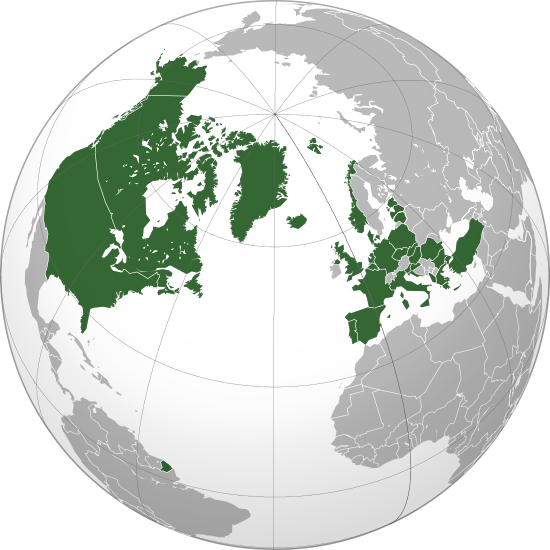 ЗЕСЕСНАТООБСЕ5. Минеральные ресурсы Зарубежной Азии отличаются1 )большим разнообразием 2) бедностью6. По особенностям воспроизводства населения большинство стран Зарубежной Азии относятся:1) к первому типу2) ко второму типу7. Национальный состав населения 1) относительно однороден2) исключительно разнообразен8. Провинции Китая наиболее развитые в социально-экономическом отношении1) Восточные; 2) Юго-Западные; 3) Центральные	9. Большинство верующих Китая исповедует1) Ислам; 2) Буддизм и ламаизм; 3) Даосизм и конфуцианство10. Китай среди стран мира по площади территории занимает место1) первое; 2)  второе; 3) третье11.Самая большая агломерация Японии   1) Осака   2) Токио   3) Нагоя13. Установи соответствие: страна-религияИндуизм                        А. ИндияКонфуцианство            Б. КитайИслам                            В. ЯпонияСинтоизм                      Г. Иран14. Определите верные утверждения1) Япония – островное государство (о-ва Сикоку, Хонсю, Хоккайдо, Кюсю), расположенное в Восточной Азии.2) Япония относится к числу среднеразвитых стран, но обладает самым высоким показателем доходов населения.3) Для островов характерна высокая сейсмичность и вулканическая активность.4). Япония бедна полезными ископаемыми, поэтому потребности в топливе и сырье удовлетворяется за счет импорта.Территориальный сегмент глобального мираРЕГИОНЛокализованное во времени и пространстве обществоЦИВИЛИЗАЦИЯЧасть геотории, организованная в интересах человекаПРОСТРАНСТВОЧасть поверхности суши с определёнными границамиТЕРРИТОРИЯ